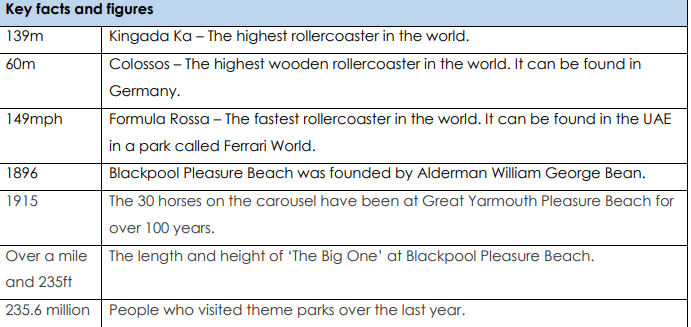 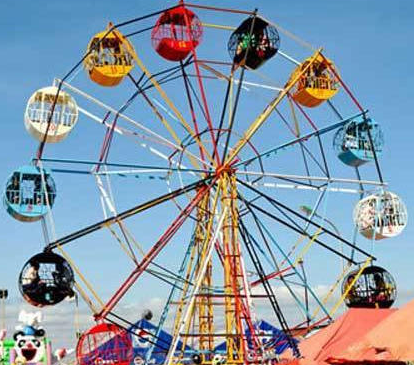 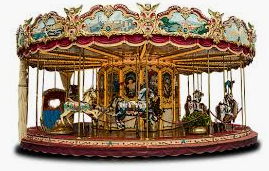 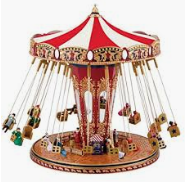 Unit: Making a Fairground RideYear 3Strand: KS2 - Structures